招标项目技术、服务、政府采购合同内容条款及其他商务要求前提：本章中标注“★”的条款为本项目的实质性条款，投标人不满足的，将按照无效投标处理。一、项目概述1.项目概况：该项目主要采购63台图形工作站及配套桌椅。主要用于模具CAD\CAE、数控编程、电加工实训、机械CAD、UG建模等课程的教学，教师可以在该实训室进行数字化设计、制造相关的科研和学习。与布置在4101（数控实训中心）车床旁边，用于数控程序的编制、仿真和程序传输，并配套相应的桌椅。2. 项目清单：★二、 商务要求1.合同签订时间：中标人应在正式结果公告之日起，30日内完成合同签订；由于中标人的原因逾期未与采购人签订采购合同的，每误期一周中标人应按合同总价的百分之三（3%）向采购人支付误期赔偿费；2.交货时间或完工时间：签订合同后30日内，完成该项目设备的安装及调试；如果中标人没有按照合同规定的时间完成设备安装及调试，每误期一周中标人应按合同总价的百分之三（3%）向采购人支付误期赔偿费，采购人应从货款中扣除误期赔偿费而不影响合同项下的其他补救方法，直至交货、安装调试完毕为止。一周按七（7）天计算，不足七（7）天按一周计算。并且，采购人有权单方面解除合同，并保留向乙方索赔的权利。3.交货地点：四川省广元市利州区学府路265号（四川信息职业技术学院雪峰校区）；4.付款方式：由采购人直接向中标人支付；项目经初验收合格后，满10日试用期后，且试用期满后无质量问题，试用期满后10日内完成最终验收；终验收合格之日起，采购人接到供应商票据凭证资料在30日内支付合同中标金额；终验收合格退还履约保证金。5. 产品包装应符合《商品包装政府采购需求标准（试行）》、 《快递包装政府采购需求标准（试行）》的通知（财办库〔2020〕123号）的要求。6.廉政要求：中标人必须与采购人签署采购廉政协议书；7.售后及其他要求：7.1.质保期：质保期为终验收合格后3年。质保期内出现质量问题，中标人在接到通知后24小时内响应到场，48小时内完成维修或更换，并承担修理调换的费用；如货物经中标人2次维修仍不能达到合同约定的质量标准，视作中标人未能按时交货，采购人有权单方面退货，并追究中标人的违约责任。7.2.培训要求：指派专人对机房管理维护人员进行维护和管理相关内容进行培训，培训不少于8学时（1学时为50分钟），费用包含在投标总价中，采购人不再另行支付费用。7.3.中标人须指派专人负责与采购人联系提供售后服务：提供人员姓名、职务、联系电话（含座机、手机等)。三、技术要求（一）技术规格和配置要求★（二）服务、要求1.实施内容包括桌椅布置，电、网络改造、设备安装及软件系统安装；针对本项目的实训室实施作如下总体要求：1.1因原场地可能在使用，中标人在实施前要提供项目建设实施方案，确认具体实施时间。1.2中标人需要负责实训室改造工程，实训室改造费用须体现在投标报价中，实训室实施工程应包括如下内容：1.2.1根据建设方案完成设备、桌椅安装及实训室综合布线。
    1.2.2设备硬件功能及软件功能调试。1.3实施中的相关配套材料由中标人提供，包含在投标报价中，采购人不再另行付费。1.4具体实施要求： 1.4.1强电优化1）设备交流电路：对现有电源插座进行检修和扩充，满足机房电脑电源使用要求。电源线从配电箱出来分3组供电，采用墙面PVC槽走线，地面采用不锈钢扣槽板防护，电脑桌侧边安装固定插座。投标方提供电线/插座/套管/等耗材及安装服务，所有材料费、安装费等费用包含在投标总价内。1.4.2网络布线优化1）对现有网络进行优化，对网线接口进行检修、更换水晶头。投标方提供五类双绞线、水晶头、PVC管、槽、不锈钢扣槽板等材料；2）布线时墙面和地面均不能另外新开槽，墙面采用PVC槽布线，地面采用不锈钢槽布线。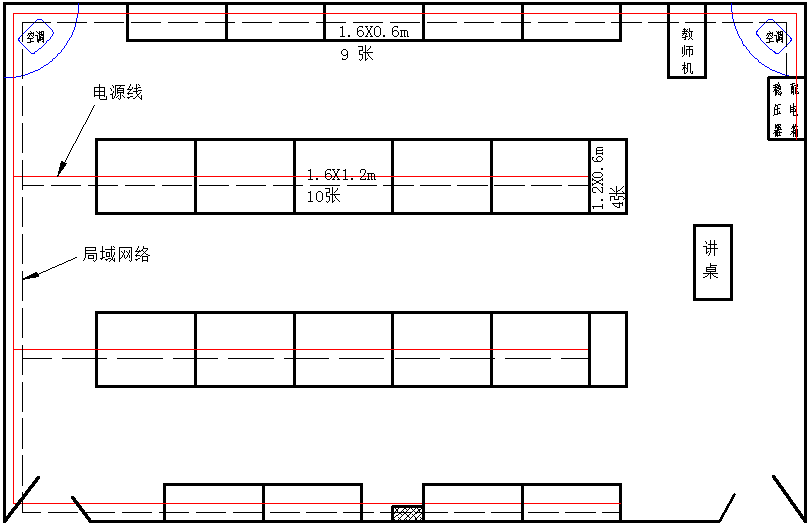 序号标的名称单位数量所属行业是否允许进口产品是否属于优先采购节能产品是否属于强制采购节能产品是否属于优先采购环境标志产品1图形工作站台63工业否否否是2机房管理软件套1软件和信息技术服务业否否否否2电脑桌1张9工业否否否是3电脑桌2张14工业否否否是4电脑桌3张10工业否否否是5靠背椅把72工业否否否是6集成服务套1/////序号设备名称技术规格和配置要求单位数量备注1图形工作站★1. CPU类型：≥New core I5 第十一代处理器，物理核心≥6核心，线程数≥12线程，主频≥2.7GHz，动态加速频率≥4.6GHz，L3高速缓存≥12MB；★2.内存：≥16G  DDR4  主频3200MHz；★3. 独立显卡：显卡核心≥NVIDIA GTX1660SUPER，显存≥6GB GDDR6，位宽≥192bit；（预装，后期加装无效）★4. 硬盘：≥512G SSD；
★5. 主板：≥IntelB560芯片组，扩展槽：≥1个PCI-E*16、≥2个PCI-E*1槽位；网卡：集成10/100/1000M以太网卡；集成声卡，支持5.1声道（前2后3共5个音频接口）；接口：前置≥2个USB 3.2 ，后置≥4个USB 2.0、1组PS/2接口、1个串口、VGA+HDMI+DP接口；鼠标键盘：配置能与主机兼容的防水键盘、抗菌鼠标；机箱：标准MATX立式机箱，机箱体积≥17L，≥300W           节能电源，前置电源开关键、音频输入输出及USB接口。★11. 显示器：须能与主机实现兼容，尺寸≧ 21.5英寸LED低蓝光液晶显示器，分辨率≥1920*1080，宽屏16:9；12. 操作系统:预装Windows10  64位正版操作系统；13. 配备不少于25个2m（10A）插线板，不包含主机和显示器，主机和显示器电源采用1分2电源线，显示器和主机采用独立电源线增加的插线板。台63/2机房管理软件★1.机房管理功能：软件方式实现系统部署、系统同传和硬盘保护功能1.1支持机房集中管理：通过一台服务端远程集中管理机房多个终端的操作系统、还原策略、IP、机器名称、分组名称等。1.2支持无限制还原点使用：没有还原点限制，可以根据用户使用，随意的创建还原点，且每个还原点也可以随意的切换和分发给不同的终端。1.3断网使用：在部署完成后，终端和服务端可以长期断线单独使用。1.4本地运行：操作系统和软件完全在终端机上运行，不在远程服务器上运行。1.5快速还原：重启时即可实现还原，100G数据还原不高于2S时间即可完成。1.6支持断电续传功能，同传未结束前断电后均可继续同传1.7终端端口锁定功能，可以锁定键盘、鼠标、USB口、网口等2.机房教学管理软件：可以实现屏幕广播，网络影院，学生演示，学生机管理、教师端文件发送给学生、和收取学生端文件功能。3.所有的机房软件（机房管理软件和机房教学管理软件）需保存在固态移动硬盘中提交给机房管理员。套13电脑桌11.桌子长度1.6m，宽度1.2m，高0.75-0.8m，对排4机位。2.桌面板厚≥2厘米，为实木多层板或高密度环保板，表面为木纹或白色并预留过线孔。桌架采用金属型材，喷涂乳白色，型材壁厚≥1毫米（不含表面喷涂的厚度），并设有主机箱位置。桌下（或背面）设置有过线槽及插座，桌脚为尼龙脚垫。张10（定制桌子）4电脑桌21.桌子长度1.6m，宽度0.6m，高0.75-0.8m，并排2机位。2.桌面板厚≥2厘米，为实木多层板或高密度环保板，表面为木纹或白色并预留过线孔。桌架采用金属型材，喷涂乳白色，型材壁厚≥1毫米（不含表面喷涂的厚度），并设有主机箱位置。桌下（或背面）设置有过线槽及插座，桌脚为尼龙脚垫。张9（定制桌子）5电脑桌31.桌子长度1.2m，宽度0.6m，高0.75-0.8m，单机位。2.桌面板厚≥2厘米，为实木多层板或高密度环保板，表面为木纹或白色并预留过线孔。桌架采用金属型材，喷涂乳白色，型材壁厚≥1毫米（不含表面喷涂的厚度），并设有主机箱位置。桌下（或背面）设置有过线槽及插座，桌脚为尼龙脚垫。张14（定制桌子）6靠背椅1.金属型材折弯焊接椅架，型材管≥2*2厘米，管壁厚度≥0.8毫米，四周用管材加固。椅面为包边实木多层板或高密度环保板高0.4m-0.45m，面板和背板为淡蓝色或木纹，椅脚为尼龙脚。把727集成服务★1.优化电源及网络配置，机房内综合布线按60个工位布置。布线实施工艺要网线、电源线走阻燃PVC线槽，有踩踏部位使用不锈钢扣槽。网线从走线槽出口至图形工作站终端的预留长度为 1.2m-1.5m，冗长的线缆应盘收和捆扎。（包括所需材料）2.软、硬件安装服务：安装系统及教学所需的专业软件（由采购人提供系统和软件，此次项目的中标供应商仅负责安装）。项1